JOENSUUN PERHEENTALON VAPAAEHTOISILLE SUUNNITELTUJA TEHTÄVIÄ:LASTEN SEURANA OLEMINEN pelaaminen / leikkiminensatujen lukeminen TOIMINNAN KEHITTÄMINEN Palautteen kyseleminen lapsilta ja aikuisiltaAikuisten kanssa keskustelu, ideoiden kirjaaminen palautelaatikkoonTEHTÄVIÄ KEITTIÖSSÄkahvin keitto ja muista tarjoiluista huolehtiminenkaappien siivoaminenjääkaappien siivoaminen / puhdistaminenjääkaapin perusteellinen puhdistaminen 1 krt / vuosipakastimen sulatus ja puhdistaminen 1 krt / vuosimikroaaltouunin puhdistaminenpöytien ja tuolien nihkeä pyyhkiminenSyöttötuolien puhdistusTEHTÄVIÄ TAITOKAMMARISSApöytien, tuolien, pianon, tasojen nihkeä pyyhkiminenmikroaaltouunin puhdistaminenpalapelien ja pelien järjestäminenKUKKIEN ISTUTTAMINEN JA HOITAMINEN ulos uudet kukat touko-, heinä- ja syyskuussa, sisälle tarpeen mukaanhoito ja lannoitus tarvittaessaKORISTELUA JA KORJAAMISTAliinojen ym. tekstiilien huoltohuonekalujen korjaaminensesonkikoristelutMUUTAapuna erilaisissa talkoissa esim. ikkunanpesuapuna tapahtumissa juttukaverina kävijöille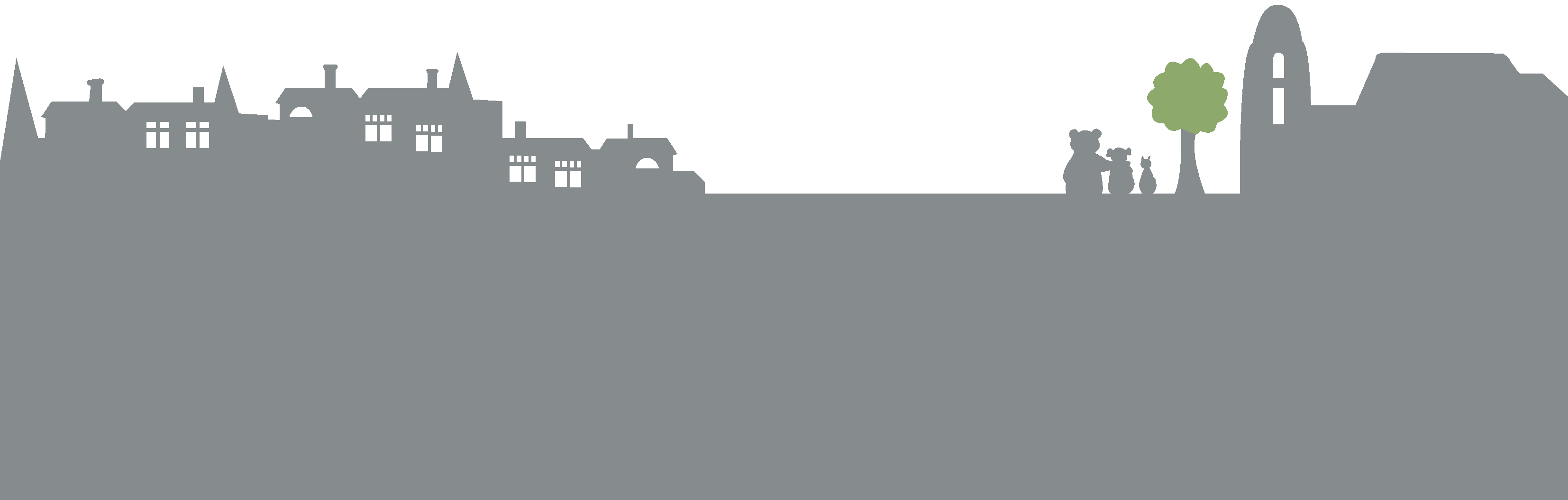 